Measles	is	a	serious	disease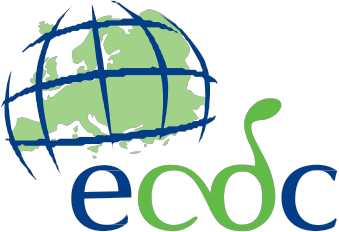 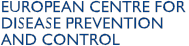 Measles is not a harmless childhood disease. It is a highly contagious viral disease that spreads easily among unvaccinated people. Symptoms usually appear 10 to 12 days after infection, initially resembling a cold, with a runny nose, cough and a slight fever. The eyes become red and sensitive to light. As the illness progresses, and usually on the third to seventh day, the temperature may reach 39 – 41 °C, and a red rash appears that lasts four to seven days.Approximately 30 % of reported caseshave one or more complications, especiallyamong children under five years of age and adults over 20. Measles can be more severe in people with weakened immune systems.Complications	from	measles	infection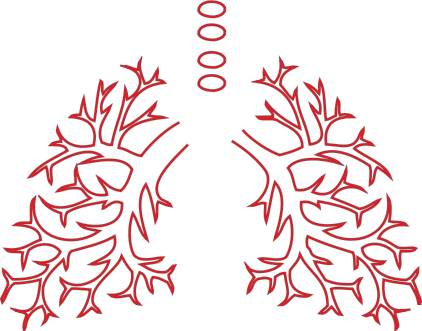 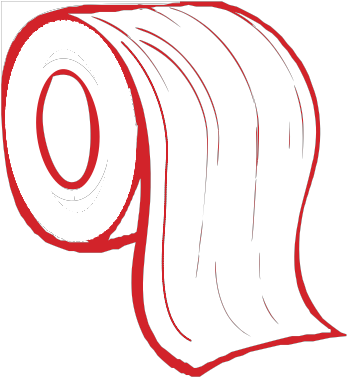 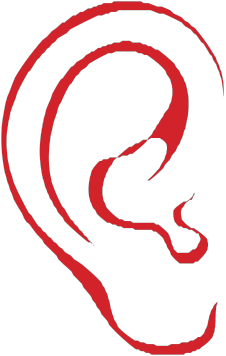 7 to 9 out of 100 children develop ear infection, which can result in hearing loss.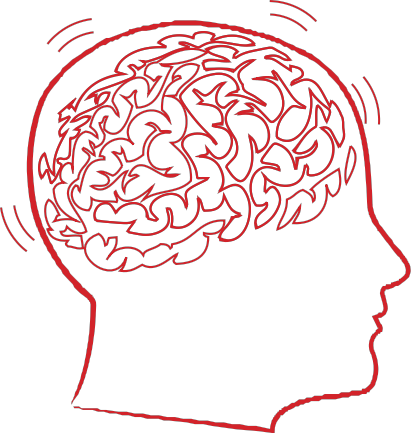 1 in every 1 000 patients develop acute encephalitis (swelling of the brain). This can lead to convulsions and leave a child deaf or with mentaldisability.8 out of 100 patients report diarrhoea.Eye disorders, such as destruction of the cornea (outer layer of eyeball) may lead to blindness. This condition affects,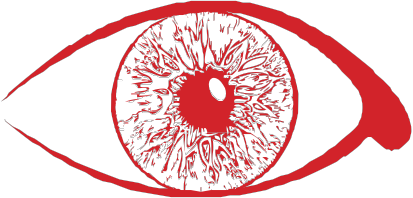 in particular, malnourished children and islinked to vitamin A deficiency.1 to 6 out of every 100 patients suffer from pneumonia. This is the most common cause of death frommeasles in young children.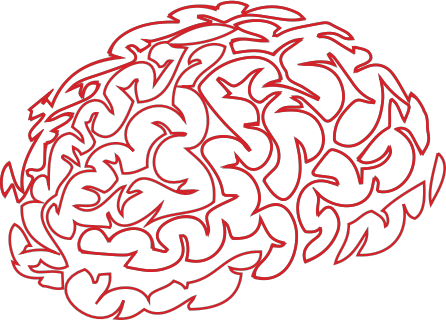 A rare but fatal brain complication known as subacute sclerosing panencephalitis(SSPE), can occur several years after measles.1 out of 4 people who get measles will need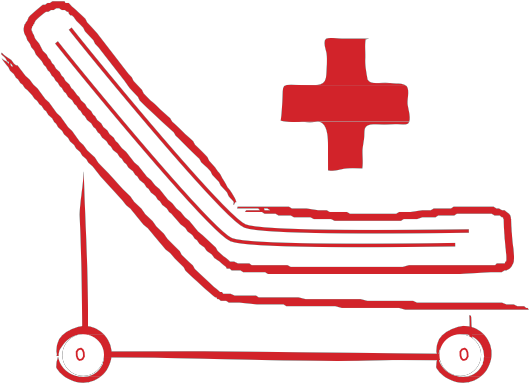 hospitalization.Up to 1 in 1 000 measles patients die as a resultof the disease.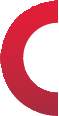 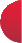 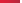 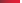 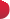 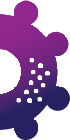 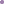 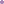 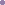 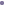 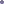 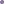 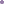 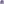 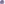 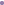 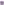 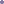 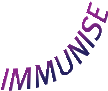 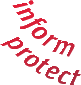 Source: ECDC. Measles and rubella elimination: Communicating the importance of vaccination. Stockholm: ECDC; 2014. Available at: ecdc.europa.eu/en/publications/Publications/Measles-rubella- elimination-communicating-importance-vaccination.pdfwww.ecdc.europa.euMeasles vaccination protects you and your family. By vaccinating against measles you contribute to a healthy community.